Phase II:  Research for Congress Project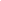 Research GuideAs you work online, use this guide to navigate the pages of the Research Phase of E-Congress. This Research Guide is designed to help you keep track of all of the information you gather as you prepare to write your bill. SECTION 1 – TOPIC RESEARCH1)  Which topic from the list on the Choose a Topic (1) page most interests you?  Why?2)  Click on this topic to pull up a Topic Resource Guide that will help you research your topic. Read the political cartoons and select one to analyze.	a)  List two symbols used by the cartoonist. Explain what each symbol means.		*		*	b)  Would you describe the cartoonist’s political ideology as liberal or conservative? Why?c)  What point is the cartoonist trying to make?3)  Next, look over the list of websites listed in the Topic Resource Guide. Select at least three websites that seem interesting to you. For each of the three sites, complete the information below. Notes from additional sites can go on a separate sheet of paper.Website 1name and address of sitenotes and useful information from this siteideology of site (liberal, conservative, unbiased)Website 2name and address of sitenotes and useful information from this siteideology of site (liberal, conservative, unbiased)Website 3name and address of sitenotes and useful information from this siteideology of site (liberal, conservative, unbiased)SECTION 2 – POLITICAL PARTY RESEARCH1)  When considering what type of bill you will write, remember that it is important to consider your own political ideology. Use the links on your Topic Resource Guide to read how each party approaches your topic. Fill in the information below.Republican Party	a)  This party’s positions on my topic include:I agree/disagree with this party’s position on my topic because:Democratic Party	a)  This party’s positions on my topic include:I agree/disagree with this party’s position on my topic because:Green Party	a)  This party’s positions on my topic include:I agree/disagree with this party’s position on my topic because:Libertarian Party	a)  This party’s positions on my topic include:I agree/disagree with this party’s position on my topic because:SECTION 3 - IDENTIFYING CURRENT LEGISLATION1)  On the Research Current Legislation page, you are asked to review legislation currently under consideration by Members of Congress in the House of Representatives and in the Senate. 2)  Use Thomas (www.thomas.loc.gov) to identify two recent bills on your topic. Fill in the information about each below.Bill 1bill titlesponsors (authors)this bill proposes:Bill 2bill titlesponsors (authors)this bill proposes:SECTION 4 – LEGISLATION AND THE CONSTITUTION1)  Click the “Constitutional Issues” link on the Legislation and the Constitution page to view a list of web resources that will help you identify any potential conflicts between a bill you might write and the Constitution. Select at least two websites for your research. For each of the two sites, complete the information below.Website 1name and address of siteimportant Supreme Court cases involving my topicsections of the Constitution relating to my topicI think that my bill would (or would not) conflict with the Constitution because:Website 2name and address of siteimportant Supreme Court cases involving my topicsections of the Constitution relating to my topicI think that my bill would (or would not) conflict with the Constitution because:Section 5- REFINING IDEAS FOR LEGISLATION1)  Now that you have had a chance to take an in-depth look at an issue that interests you, complete each of the statements below to help you decide what type of bill you will write:a)  I agree with the federal government’s current approach to the issue that interests me because:b) I disagree with the federal government’s current approach to the issue that interests me because:c)  What I would like to better understand about this issue is:d)  My ideas for a bill are different from what the government is currently doing because:2) Use the space below to list your ideas for a bill you might write for e-Congress. What might be two positive consequences of each idea? Two negative consequences?Idea #1:Positive Consequences:Negative Consequences:Idea #2:Positive Consequences:Negative Consequences:Idea #3:Positive Consequences:Negative Consequences:3)  Which of the ideas above is most appealing to you? Explain why you like this idea and how you might be able to eliminate the negative consequences of a bill like this.